                        SZPITAL SPECJALISTYCZNY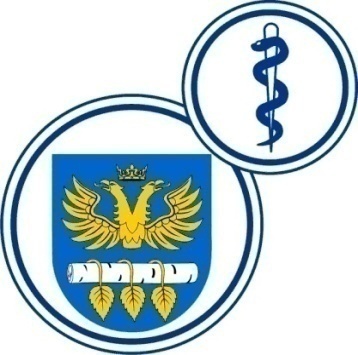 W BRZOZOWIEPODKARPACKI OŚRODEK ONKOLOGICZNYim. Ks. Bronisława MarkiewiczaADRES:  36-200  Brzozów, ul. Ks. J. Bielawskiego 18tel./fax. (013) 43 09 587www.szpital-brzozow.pl         e-mail: zampub@szpital-brzozow.pl_____________________________________________________________________________Sz.S.P.O.O. SZPiGM 3810/69/2022                                            Brzozów: 08.11.2022 r.Dotyczy postępowania o udzielenie zamówienia publicznego:Dostawa środków dezynfekcyjnych i myjącychSygn. sprawy Sz.S.P.O.O. SZPiGM            3810/69/2022	W związku z pytaniami złożonymi w niniejszym postępowaniu przez Wykonawców  Zamawiający udziela następujących odpowiedzi:  pytanie nr 1Część 3 poz. 1 Nazwa: Środki do dezynfekcji endoskopów Zwracamy się z prośbą o dopuszczenie do zaoferowania sporobójczego preparatu do dezynfekcji narzędzi termolabilnych i sprzętu endoskopowego o nieintensywnym zapachu. Produkt zawierający w swoim składzie kwas nadoctowy wytwarzany z acetylokaprolaktamu oraz nadtlenku wodoru. Trwałości roztworu roboczego do 28 dni. Możliwość kontroli aktywności roztworu za pomocą pasków kontrolnych. Preparat posiadający doskonałą tolerancję materiałową charakteryzujący się brakiem oparów kwasu octowego. Spektrum bójcze: B, F, Tbc, V (pełne), S (B. Subtilis, B. cereus, Cl. Sprogens, Cl. Difficile 027)- 5 min. Możliwość stosowania w przypadku braku wentylacji wyciągowej. Opakowanie 5 litrów wraz aktywatorem. odpowiedź: Zamawiający nie wyraża zgody.pytanie nr 2Część 3 poz. 2 Zwracamy się z prośbą o dopuszczenie do zaoferowania pasków kontrolnych konfekcjonowanych w innej wielkości opakowaniach tj. 14 szt. z przeliczeniem ilości, tj. 18 opakowań pasków kontrolnych?odpowiedź: Zamawiający wyraża zgodę.